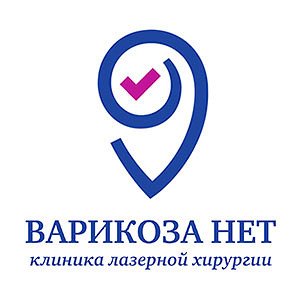 ОБЩЕСТВО С ОГРАНИЧЕННОЙ ОТВЕТСТВЕННОСТЬЮ«ПОКРОВМЕД»РЕКВИЗИТЫ ОРГАНИЗАЦИИПолноеНаименованиеОбщество с ограниченной ответственностью "ПокровМЕД" Обособленное подразделение в г. Новокузнецк № 4СокращенноенаименованиеООО «ПокровМЕД»Юридический адрес655017 Россия Республика Хакасия г. Абакан ул. Карла Маркса дом 63 пом. 87НПочтовый адрес654027, Кемеровская область - Кузбасс, г Новокузнецк, р-н Центральный, ул Кирова, д. 11Телефон/факс8(3843) 32-85-32ИНН/КПП2466196497/ 421745001ОГРН1182468059388 от 12.10.2018Лицензия№ ЛО-42-01-006513 от 02.11.2021г(бессрочно)Расчётный счет40702810331000035763Корреспондентский счет30101810800000000627БИК банка040407627БанкКрасноярское отделение № 8646 ПАО СбербанкОКВЭД86.21ОКТМО32731000ДиректорБирякова Алёна ВячеславовнаДействует на основании УставаДиректор в г. НовокузнецкСимонова Анастасия АнатольевнаДействует на основании доверенности №10 от 07.11.2023 годаE-mail:dir.nkz@varikozanet.orgСайтkem.varikozanet.org